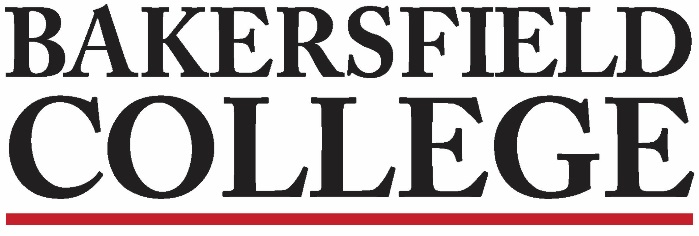 Accreditation and Institutional Quality (AIQ) CommitteeOctober 10th, 20233:00 to 4:30 CC 231AIQ Membership:MinutesRoleMemberMemberAttendanceCo-ChairsCommiso, Grace (Faculty Chair)Commiso, Grace (Faculty Chair)XCo-ChairsWojtysiak, Jessica (Admin Chair)Wojtysiak, Jessica (Admin Chair)xAdmin RepJennifer AchanJennifer AchanxAdmin RepKim ArbolanteKim ArbolantexAdmin RepLeo Ocampo Leo Ocampo xAdmin RepReggie BoltonReggie BoltonAdmin RepSooyeon KimSooyeon KimClassified RepDina HallmarkDina HallmarkxClassified RepPatsy GarciaPatsy GarciaClassified RepXimena OrtegaXimena OrtegaxClassified RepVacantVacantClassified RepVacantVacantStrategic Directions Co-Chair, or DesigneeKristin RabeKristin RabeFaculty RepRicardo Garza   Assessment CommitteeXFaculty RepKimberly NickellProgram ReviewXFaculty RepSondra KeckleyLibraryXFaculty RepGrace CommisoCounselorXFaculty RepFaculty RepJason StrattonSocial & Behavioral SciencesXFaculty RepLaura Boots-HauptAgriculture, Nutrition & Culinary ArtsXFaculty RepLaura MillerAgriculture, Nutrition & Culinary ArtsXFaculty RepTalita PruettArts, Humanities & CommunicationXFaculty RepMatthew MeerdinkSTEMXFaculty RepVacantStudent RepsPresident Cindy Miranda xStudent RepsVice President Amanda Anguiano            XApproval of 9/26/23 Minutes Set Note Taker (Kim A.)Minutes from last meeting approved.Approval of 9/26/23 Minutes Set Note Taker (Kim A.)Minutes from last meeting approved.Approval of 9/26/23 Minutes Set Note Taker (Kim A.)Minutes from last meeting approved.5 minutesChairs Report: Grace & JessicaJust a few AIQ members attended ACCJC webinar RE: new standards. AVP Jessica will post docs. Core values recommendations go to College Council this Friday 10/13/23. In February, Kevin Bontenbal, ACCJC liaison will come to campus to meet us. Core Value: WellnessWe believe health and wellness to be integral and foundational elements, and we understand that a holistic education improves all aspects of the individual and the society including the mind, body, and spirit; through education, we will positively impact the health of the natural environment and the global community.Chairs Report: Grace & JessicaJust a few AIQ members attended ACCJC webinar RE: new standards. AVP Jessica will post docs. Core values recommendations go to College Council this Friday 10/13/23. In February, Kevin Bontenbal, ACCJC liaison will come to campus to meet us. Core Value: WellnessWe believe health and wellness to be integral and foundational elements, and we understand that a holistic education improves all aspects of the individual and the society including the mind, body, and spirit; through education, we will positively impact the health of the natural environment and the global community.Chairs Report: Grace & JessicaJust a few AIQ members attended ACCJC webinar RE: new standards. AVP Jessica will post docs. Core values recommendations go to College Council this Friday 10/13/23. In February, Kevin Bontenbal, ACCJC liaison will come to campus to meet us. Core Value: WellnessWe believe health and wellness to be integral and foundational elements, and we understand that a holistic education improves all aspects of the individual and the society including the mind, body, and spirit; through education, we will positively impact the health of the natural environment and the global community.5 minutesAssessment Report: Ricardo GarzaReviewing SLOs and making desired changes. Trying to ensure people follow structures to maintain continuity. This is how we demonstrate our courses are college level as opposed to high school level, following Bloom’s taxonomy. Concern from faculty: some CID descriptor language does not correspond to department language. Per Sondra’s note, “Assessment says our SLOs should use higher levels of Bloom’s Taxonomy terminology, but many CIDs use lower-level Bloom’s Taxonomy terminology, and in order to comply with getting approval for the curriculum faculty copy the wording from the CID, reducing the levels of Bloom’s Taxonomy used in the SLOs.”Assessment Report: Ricardo GarzaReviewing SLOs and making desired changes. Trying to ensure people follow structures to maintain continuity. This is how we demonstrate our courses are college level as opposed to high school level, following Bloom’s taxonomy. Concern from faculty: some CID descriptor language does not correspond to department language. Per Sondra’s note, “Assessment says our SLOs should use higher levels of Bloom’s Taxonomy terminology, but many CIDs use lower-level Bloom’s Taxonomy terminology, and in order to comply with getting approval for the curriculum faculty copy the wording from the CID, reducing the levels of Bloom’s Taxonomy used in the SLOs.”Assessment Report: Ricardo GarzaReviewing SLOs and making desired changes. Trying to ensure people follow structures to maintain continuity. This is how we demonstrate our courses are college level as opposed to high school level, following Bloom’s taxonomy. Concern from faculty: some CID descriptor language does not correspond to department language. Per Sondra’s note, “Assessment says our SLOs should use higher levels of Bloom’s Taxonomy terminology, but many CIDs use lower-level Bloom’s Taxonomy terminology, and in order to comply with getting approval for the curriculum faculty copy the wording from the CID, reducing the levels of Bloom’s Taxonomy used in the SLOs.”5 minutesProgram Review Report: Kim NickelResource requests are due today and the rest of the document is due 10/31. The PRC is working on dividing up the documents and creating reading teams, understanding reading assignment tasks. Program Review Report: Kim NickelResource requests are due today and the rest of the document is due 10/31. The PRC is working on dividing up the documents and creating reading teams, understanding reading assignment tasks. Program Review Report: Kim NickelResource requests are due today and the rest of the document is due 10/31. The PRC is working on dividing up the documents and creating reading teams, understanding reading assignment tasks. 5 minutesStrategic Directions Report: Kristin Rabe (not present)Nothing to report at this time as they will be meeting in the coming weeks. Strategic Directions Report: Kristin Rabe (not present)Nothing to report at this time as they will be meeting in the coming weeks. Strategic Directions Report: Kristin Rabe (not present)Nothing to report at this time as they will be meeting in the coming weeks. 5 minutesISER Report: Jason StratonDid a presentation at FCDC. ACCJC liaison, Kevin Bontenbal, visit has been postponed till February. Lengthy discussion about when the visit should take place. October might be too early. There will be days set aside for drop-in Zoom meetings for standard leads. ISER Team will be presenting at CSEA next Friday, and SGA 10/25, to make sure all constituents have a voice and to document what is unfolding. SGA has an item under public comments for the ISER team to be able to present. Jason will attend. Sondra will attend CSEA presentation only.  ISER Report: Jason StratonDid a presentation at FCDC. ACCJC liaison, Kevin Bontenbal, visit has been postponed till February. Lengthy discussion about when the visit should take place. October might be too early. There will be days set aside for drop-in Zoom meetings for standard leads. ISER Team will be presenting at CSEA next Friday, and SGA 10/25, to make sure all constituents have a voice and to document what is unfolding. SGA has an item under public comments for the ISER team to be able to present. Jason will attend. Sondra will attend CSEA presentation only.  ISER Report: Jason StratonDid a presentation at FCDC. ACCJC liaison, Kevin Bontenbal, visit has been postponed till February. Lengthy discussion about when the visit should take place. October might be too early. There will be days set aside for drop-in Zoom meetings for standard leads. ISER Team will be presenting at CSEA next Friday, and SGA 10/25, to make sure all constituents have a voice and to document what is unfolding. SGA has an item under public comments for the ISER team to be able to present. Jason will attend. Sondra will attend CSEA presentation only.  5 minutesCore Value ReviewAbout Bakersfield CollegeIntegrity: there was a question about whether to consider a revision in consideration of AI plagiarism and generative AI use. AVP Jessica gave context to how early BC is in this discussion as an institution. It might be too early to make any recommendations. It was observed that the first sentence of the integrity statement starts differently from the rest by not beginning with a “we” statement. Could shorten or omit “continue to develop.” Renegade Pantry is an example of resource and encouragement. Do we follow all the integrity mission, really? Rather, is it consistently followed? The mission from an accreditation standpoint is a guide that influences decision-making and organizational structures. Are these core values aspirational? Are we taking steps to evaluate and improve? Suggestions: “we cultivate” or “we strive to follow.” Vote: unanimously AIQ members chose “cultivate.” Diversity: motion to add “socioeconomic status” to the list along with spirited discussion about similar language from a state site. Suggested to replace “class” with socioeconomic status. How specific is too specific? We want to represent as many groups as possible without diluting the overall purpose in reflecting diversity. Should we add country of origin? The list is trying to be inclusive of our student population. Suggestion to add “etc.” versus “and others” to avoid offending people in the “other” categories. Revised 3 motions: 1. Socioeconomic (passed) 2. Nation of origin (passed) 3. Alphabetizing the list (passed)Community: several examples given connecting BC work to the community. No suggestions; no revisions. Sustainability: Change to “over a century” and begin with “human” to emphasize people over money. Questions arose about why more recycling initiatives on campus don’t exist. Pam Kelley, Track and Field Coach, was suggested as a contact point.  Both changes carried. Wellness: Kim A. distributed her notes and suggested revision. Discussion and suggestions from members followed. The group participated in a team revision while reading aloud. Final revision reads:We believe health and wellness to be integral, foundational elements of learning; we understand that a holistic education improves all aspects of society and the individual, including the mind, body, and spirit; through education, we will positively impact the health of the natural environment and the global community. (Motion approved)Learning: read aloud. No suggestions; no revisions. Core Value ReviewAbout Bakersfield CollegeIntegrity: there was a question about whether to consider a revision in consideration of AI plagiarism and generative AI use. AVP Jessica gave context to how early BC is in this discussion as an institution. It might be too early to make any recommendations. It was observed that the first sentence of the integrity statement starts differently from the rest by not beginning with a “we” statement. Could shorten or omit “continue to develop.” Renegade Pantry is an example of resource and encouragement. Do we follow all the integrity mission, really? Rather, is it consistently followed? The mission from an accreditation standpoint is a guide that influences decision-making and organizational structures. Are these core values aspirational? Are we taking steps to evaluate and improve? Suggestions: “we cultivate” or “we strive to follow.” Vote: unanimously AIQ members chose “cultivate.” Diversity: motion to add “socioeconomic status” to the list along with spirited discussion about similar language from a state site. Suggested to replace “class” with socioeconomic status. How specific is too specific? We want to represent as many groups as possible without diluting the overall purpose in reflecting diversity. Should we add country of origin? The list is trying to be inclusive of our student population. Suggestion to add “etc.” versus “and others” to avoid offending people in the “other” categories. Revised 3 motions: 1. Socioeconomic (passed) 2. Nation of origin (passed) 3. Alphabetizing the list (passed)Community: several examples given connecting BC work to the community. No suggestions; no revisions. Sustainability: Change to “over a century” and begin with “human” to emphasize people over money. Questions arose about why more recycling initiatives on campus don’t exist. Pam Kelley, Track and Field Coach, was suggested as a contact point.  Both changes carried. Wellness: Kim A. distributed her notes and suggested revision. Discussion and suggestions from members followed. The group participated in a team revision while reading aloud. Final revision reads:We believe health and wellness to be integral, foundational elements of learning; we understand that a holistic education improves all aspects of society and the individual, including the mind, body, and spirit; through education, we will positively impact the health of the natural environment and the global community. (Motion approved)Learning: read aloud. No suggestions; no revisions. Core Value ReviewAbout Bakersfield CollegeIntegrity: there was a question about whether to consider a revision in consideration of AI plagiarism and generative AI use. AVP Jessica gave context to how early BC is in this discussion as an institution. It might be too early to make any recommendations. It was observed that the first sentence of the integrity statement starts differently from the rest by not beginning with a “we” statement. Could shorten or omit “continue to develop.” Renegade Pantry is an example of resource and encouragement. Do we follow all the integrity mission, really? Rather, is it consistently followed? The mission from an accreditation standpoint is a guide that influences decision-making and organizational structures. Are these core values aspirational? Are we taking steps to evaluate and improve? Suggestions: “we cultivate” or “we strive to follow.” Vote: unanimously AIQ members chose “cultivate.” Diversity: motion to add “socioeconomic status” to the list along with spirited discussion about similar language from a state site. Suggested to replace “class” with socioeconomic status. How specific is too specific? We want to represent as many groups as possible without diluting the overall purpose in reflecting diversity. Should we add country of origin? The list is trying to be inclusive of our student population. Suggestion to add “etc.” versus “and others” to avoid offending people in the “other” categories. Revised 3 motions: 1. Socioeconomic (passed) 2. Nation of origin (passed) 3. Alphabetizing the list (passed)Community: several examples given connecting BC work to the community. No suggestions; no revisions. Sustainability: Change to “over a century” and begin with “human” to emphasize people over money. Questions arose about why more recycling initiatives on campus don’t exist. Pam Kelley, Track and Field Coach, was suggested as a contact point.  Both changes carried. Wellness: Kim A. distributed her notes and suggested revision. Discussion and suggestions from members followed. The group participated in a team revision while reading aloud. Final revision reads:We believe health and wellness to be integral, foundational elements of learning; we understand that a holistic education improves all aspects of society and the individual, including the mind, body, and spirit; through education, we will positively impact the health of the natural environment and the global community. (Motion approved)Learning: read aloud. No suggestions; no revisions. 20 minutesISS ReviewBakersfield College Guided Pathways Momentum Points with Full Ethnicity | Tableau PublicEnglish Achievement Year 1: 17% (40%)Math Achievement Year 1: 12% (20%)Transfer level Math and English Achievement Year 1: 7% (15%)Tabled this discussion until next meeting.Next meeting is our group photo. Wear BC red and try to come in-person. ISS ReviewBakersfield College Guided Pathways Momentum Points with Full Ethnicity | Tableau PublicEnglish Achievement Year 1: 17% (40%)Math Achievement Year 1: 12% (20%)Transfer level Math and English Achievement Year 1: 7% (15%)Tabled this discussion until next meeting.Next meeting is our group photo. Wear BC red and try to come in-person. ISS ReviewBakersfield College Guided Pathways Momentum Points with Full Ethnicity | Tableau PublicEnglish Achievement Year 1: 17% (40%)Math Achievement Year 1: 12% (20%)Transfer level Math and English Achievement Year 1: 7% (15%)Tabled this discussion until next meeting.Next meeting is our group photo. Wear BC red and try to come in-person. 20 minutesReview of College Mission: Mission StatementDate:8/29/23Review of Core Values:Learning DiversityIntegrityCommunity WellnessSustainabilityDate:9/12/239/26/2310/10/23